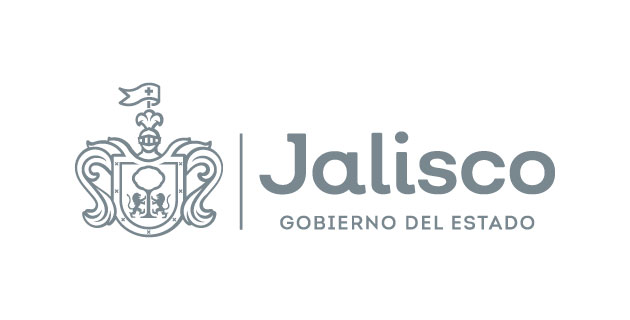 GOBIERNO DEL ESTADO DE JALISCOORGANISMO PÚBLICO DESCENTRALIZADO SERVICIOS DE SALUD JALISCO
FALLO DE ADJUDICACIÓNLICITACIÓN PÚBLICA LOCAL “ADQUISICIÓN DE PAPEL BOND TAMAÑO CARTA PARA EL O.P.D. SERVICIOS DE SALUD JALISCO”Guadalajara, Jalisco a Para efectos de compresión de la presenta Acta, se deberá de atender el “Glosario de Términos y Definiciones” descritos en las BASES que rigen al presente procedimiento. En la ciudad de Guadalajara, Jalisco, siendo el día  a partir de las 16:00 horas, en el auditorio del ORGANISMO con domicilio en Dr. Baeza Alzaga No 107 Colonia Centro C.P. 44100 Guadalajara, Jalisco, se reunieron los integrantes del Comité de Adquisiciones del Organismo Público Descentralizado Servicios de Salud Jalisco, tal y como se señala en el CALENDARIO DE ACTIVIDADES, de las BASES que rigen la presente LICITACIÓN, de conformidad con lo establecido en el artículo 69, de la Ley de Compras Gubernamentales, Enajenaciones y Contratación de Servicios del Estado de Jalisco y sus Municipios, a efectos de desarrollar el Acto de FALLO o RESOLUCIÓN relativo a la LICITACIÓN PÚBLICA LOCAL LCCC-058-2022 CON CONCURRENCIA DEL COMITÉ para la contratación del , en términos del artículo 55 fracción II de la Ley de Compras Gubernamentales, Enajenaciones y Contratación de Servicios del Estado de Jalisco y sus Municipios, y estando legalmente constituidos y contando con quórum legal para resolver y emitir este FALLO, de conformidad con lo establecido en el numeral 9 de las BASES que rigen el presente PROCEDIMIENTO DE ADQUISICIÓN;RESULTANDOPrimero. Con fecha del 24 de noviembre del 2022 se llevó a cabo la publicación de la CONVOCATORIA para las Personas Físicas y Jurídicas interesadas en participar en la LICITACIÓN citada en el preámbulo del presente documento en el portal de internet https://info.jalisco.gob.mx cumpliéndose con lo establecido en el CALENDARIO DE ACTIVIDADES de las BASES que rigen al PROCEDIMIENTO DE ADQUISICIÓN, y a lo establecido en los artículos 35 fracción X, 59 y 60 de la Ley de Compras Gubernamentales Enajenaciones y Contratación de Servicios del Estado de Jalisco y sus Municipios, artículo 62 de su REGLAMENTO; así como el artículo 15 de la Ley de Austeridad y Ahorro del Estado de Jalisco y sus Municipios.Segundo.El 02 de diciembre del 2022 a las 11:00 horas, de conformidad con los artículos 62, numeral 4 y 63 de la Ley de Compras Gubernamentales Enajenaciones y Contratación de Servicios del Estado de Jalisco y sus Municipios y conforme al procedimiento establecido en el numeral 5 de las BASES que rigen el al PROCESO LICITATORIO, se celebró el ACTO DE JUNTA DE ACLARACIONES, tal como consta en el Acta que se levantó para tal propósito.Tercero.Con fecha del 06 de diciembre del 2022 a las 16:15, se celebró la décima novena sesión ordinaria del COMITÉ de adquisiciones del Organismo Público Descentralizado Servicios de Salud Jalisco, para llevar a cabo el ACTO DE PRESENTACIÓN Y APERTURA DE PROPOSICIONES, de conformidad con lo dispuesto en los artículos 65 de la Ley de Compras Gubernamentales Enajenaciones y Contratación de Servicios del Estado de Jalisco y sus Municipios y 67 y 68 de su REGLAMENTO, y a lo establecido al numeral 9.2 de las BASES que rigen el presente PROCEDIMIENTO DE CONTRATACIÓN, para este Acto comparecieron los PARTICIPANTES siguientes:F. DOMENE Y SOCIOS S.A DE C.V.JOSUÉ DAVID GUERRERO ESCAMILLAGRUPO JACRAM, S.A. DE C.V.  MARIO CISNEROS VÁZQUEZCONSIDERANDOPrimero. Competencia.El Comité de Adquisiciones del Organismo Público Descentralizado Servicios de Salud Jalisco es legalmente competente para resolver la Adjudicación 23 y 24, fracción VI y VII de la  Ley de Compras Gubernamentales, Enajenaciones y Contratación de Servicios del Estado de Jalisco y sus Municipios, así como el numeral 16 de las BASES de  para la  , sin que para el acto medie error, dolo, violencia o vicio de consentimiento y por tratarse de un acto lícito y de posible realización, en términos de los artículos 5, 12, 13, 14 y 55 de la Ley del Procedimiento Administrativo del Estado de Jalisco.Segundo. Evaluación que determina las PROPOSICIONES desechadas y las que resultan solventes.Con fundamento en los artículos 66, 69 fracciones I y II, de la Ley Compras Gubernamentales, Enajenaciones y Contratación de Servicios del Estado de Jalisco y sus Municipios y artículo 69 de su REGLAMENTO, artículo 3, fracciones VI y X de las Normas Políticas y Lineamientos de Adquisiciones, Arrendamientos y Servicios de la Entidad Paraestatal del Organismo Público Descentralizado Servicios de Salud Jalisco, cumpliendo con el numeral 9.1, y las especificaciones técnicas requeridas en el Anexo 1 Carta de Requerimientos Técnicos, de las BASES de la  relativo a la . La Dirección de Innovación del O.P.D. Servicios de Salud Jalisco, quedando a su cargo la Evaluación Técnica de los requisitos solicitados en las BASES de la Licitación de conformidad con las especificaciones Técnicas requeridas, en el Anexo 1. Carta de Requerimientos Técnicos, derivado de las aclaraciones de la CONVOCANTE. A continuación, se presenta el resultado particular de los dictámenes administrativos y técnicos, emitidos por parte del área contratante y el Área Requirente de las propuestas presentadas, los documentos que dan constancia a esta evaluación obran en el expediente que se ha formado de acuerdo con el presente proceso licitatorio, mismos que arrojan los siguientes resultados:Se relacionan los licitantes cuyas propuestas que se mencionan a continuación cuentan con resultado administrativo no satisfactorio (No Cumplen), serán desechadas porque no cumplieron con la totalidad de los requisitos solicitados en la BASES.De lo anterior, las propuestas presentadas por los PARTICIPANTES F. DOMENE Y SOCIOS S.A DE C.V., JOSUÉ DAVID GUERRERO ESCAMILLA, GRUPO JACRAM, S.A. DE C.V. y MARIOS CISNEROS VÁZQUEZ, se desechan, toda vez que no cumple con los requisitos solicitados en el numeral 9.1 de las BASES.PROPOSICIONES:Primero. El presente PROCESO LICITATORIO se declara DESIERTO toda vez que las PROPUESTAS presentadas en el ACTO DE PRESENTACIÓN Y APERTURA DE PROPUESTAS no resultaron SOLVENTES, esto de conformidad con el artículo 71, apartado 1 de la Ley de Compras Gubernamentales, Enajenaciones y Contratación de Servicios del Estado de Jalisco y sus Municipios, y el numeral 14 incisos b, de las BASES de la CONVOCATORIA.Segundo. Notifíquese la presente RESOLUCIÓN a los PARTICIPANTES en los términos establecidos en el punto 16 de las BASES que rigen al presente proceso de LICITACIÓN de conformidad con el Artículo 69 numeral 4 de la LEY de Compras Gubernamentales, Enajenaciones y Contratación de Servicios del Estado de Jalisco y sus Municipios y el Artículo 73 del REGLAMENTO de la citada LEY.De acuerdo a lo anterior, publíquese la presente RESOLUCIÓN en el Portal de https://info.jalisco.gob.mx, protegiendo en todo momento la información pública, confidencial y/o reservada conforme a lo establecido en la Ley de la Materia.Cúmplase. Así lo resolvió el Comité de Adquisiciones del Organismo Público Descentralizado Servicios de Salud Jalisco, con la presencia de los integrantes, que firman al calce y la margen de esta RESOLUCIÓN con base en los dictámenes Técnico Legal/Administrativo, Técnico y Económico efectuados por el ÁREA REQUIRENTE, el Área Técnica y la Unidad Centralizada de Compras.Lo anterior, para los efectos legales y administrativos a que haya lugar. CONSTE.BASES DE LA LICITACIÓN PÚBLICA LOCAL - AVISO DE PRIVACIDAD CORTO PARA EL TRATAMIENTO DE DATOS PERSONALES RECABADOS POR EL OPD SERVICIOS DE SALUD JALISCO Y COMITÉ DE ADQUISICIONES DEL OPD SERVICIOS DE SALUD JALISCO, con domicilio en la Calle Dr. Baeza Alzaga número 107, en la Colonia centro de la Ciudad de Guadalajara, Jalisco, de conformidad con lo señalado en el artículo 22 de la Ley de Datos Personales en Posesión de Sujetos Obligados del Estado de Jalisco y sus Municipios, por medio del cual se le da a conocer la existencia y características principales del tratamiento al que será sometido los datos personales en posesión de estos responsables. Los datos personales que se recaban serán utilizados única y exclusivamente para conocer la identidad de la persona que comparece a los procesos de Adquisición respectivos y para contar con datos específicos de localización para la formalización de las adquisiciones que se realizan.Pudiendo consultar el Aviso de Privacidad Integral de la Secretaria de Salud y Organismo Público Descentralizado Servicios de Salud Jalisco, en la siguiente liga: http//ssj.jalisco.gob.mx/transparenciaFin del Acta.-------------------------------------------------------------------------------------------------------------------------------------------------------------Dictamen administrativo Punto 9.1 Presentación y Apertura de Propuestas Nombre y número del procedimiento licitatorio Licitación Pública Local-LCCC-058-2022 CON CONCURRENCIA DEL COMITÉ Dictamen AdministrativoDictamen AdministrativoF. DOMENE Y SOCIOS S.A DE C.V.F. DOMENE Y SOCIOS S.A DE C.V.F. DOMENE Y SOCIOS S.A DE C.V.JOSUÉ DAVID GUERRERO ESCAMILLAJOSUÉ DAVID GUERRERO ESCAMILLAJOSUÉ DAVID GUERRERO ESCAMILLAGRUPO JACRAM, S.A. DE C.V.  GRUPO JACRAM, S.A. DE C.V.  GRUPO JACRAM, S.A. DE C.V.  MARIO CISNEROS VÁZQUEZMARIO CISNEROS VÁZQUEZMARIO CISNEROS VÁZQUEZPUNTO 9.1 PRESENTACIÓN Y APERTURA DE PROPUESTAS PUNTO 9.1 PRESENTACIÓN Y APERTURA DE PROPUESTAS F. DOMENE Y SOCIOS S.A DE C.V.F. DOMENE Y SOCIOS S.A DE C.V.F. DOMENE Y SOCIOS S.A DE C.V.JOSUÉ DAVID GUERRERO ESCAMILLAJOSUÉ DAVID GUERRERO ESCAMILLAJOSUÉ DAVID GUERRERO ESCAMILLAGRUPO JACRAM, S.A. DE C.V.  GRUPO JACRAM, S.A. DE C.V.  GRUPO JACRAM, S.A. DE C.V.  MARIO CISNEROS VÁZQUEZMARIO CISNEROS VÁZQUEZMARIO CISNEROS VÁZQUEZNoENTREGABLES CUMPLE CUMPLE MOTIVOS CUMPLE CUMPLE MOTIVOS CUMPLE CUMPLE MOTIVOS CUMPLE CUMPLE MOTIVOS NoENTREGABLES SI NO MOTIVOS SI NO MOTIVOS SINOMOTIVOS SINOMOTIVOS Inciso C)Anexo 4. (Carta de Proposición).1.        Manifiesto libre bajo protesta de decir verdad de contar con la capacidad administrativa, fiscal, financiera, legal, técnica y profesional para atender el requerimiento en las condiciones solicitadas.XCUMPLEXCUMPLEXCUMPLEXCUMPLEInciso D)Anexo 5. Acreditación o documentos que lo acredite.XCUMPLEXCUMPLEXCUMPLEXCUMPLEInciso D)1.        Presentar copia vigente del RUPC (en caso de contar con él)XCUMPLEXCUMPLEXCUMPLEXCUMPLEInciso D)2. Presentar copia simple legible del pago del impuesto estatal sobre erogaciones por remuneraciones al trabajo de máximo 60 días de antigüedad (impuesto del 2% sobre nómina), y original para su cotejoXCUMPLEXNO CUMPLEN/AN/AInciso D)3.        Tratándose de personas morales, deberá presentar, además:Inciso D)A) Original o copia certificada solo para cotejo (se devolverá al término del acto) y copia simple legible de la escritura constitutiva de la sociedad, y en su caso, de las actas donde conste en su caso, la prórroga de la duración de la sociedad, último aumento o reducción de su capital social; el cambio de su objeto de la sociedad, la transformación o fusión de la sociedad; de conformidad con lo señalado en los artículos 182 y 194 de la Ley General de Sociedades Mercantiles.XCUMPLEN/AXNO CUMPLEN/AInciso D)B) Original o copia certificada solo para cotejo (se devolverá al término del acto) y copia simple legible del poder notarial o instrumento correspondiente del representante legal, en el que se le otorguen facultades para actos de administración; tratándose de Poderes Especiales, se deberá señalar en forma específica la facultad para participar en licitaciones o firmar contratos con el Gobierno.XNO CUMPLEN/AXNO CUMPLEN/AInciso D)Los documentos referidos en los numerales A y B deben estar inscritos en el Registro Público de la Propiedad y del Comercio, cuando proceda, en términos del artículo 21 del Código de Comercio.Inciso D)C) Original o copia certificada solo para cotejo (se devolverá al término del Acto) y copia simple y ordenada (Asambleas Extraordinarias, etc.) de la documentación con la que acredite la personería jurídica de su Representante.XCUMPLEN/AN/AN/AInciso D)D) Copia simple de la Constancia de Situación Fiscal con fecha de emisión no mayor a 30 días naturales de antigüedad a la fecha del acto de PRESENTACIÓN Y APERTURA DE PROPOSICIONES, a nombre del PARTICIPANTE.XCUMPLEN/AXCUMPLEN/AInciso D)E) Copia simple del comprobante de domicilio de los PARTICIPANTES, no mayor a 2 meses de antigüedad a la fecha del acto de PRESENTACIÓN Y APERTURA DE PROPOSICIONES a nombre de la razón social del PARTICIPANTE.XCUMPLEN/AXNO CUMPLEN/AInciso D)F) Declaración Anual del ISR completa del ejercicio fiscal del año 2021, con sus anexos y acuse, a excepción de las empresas constituidas en el año en curso.XCUMPLEN/AXCUMPLEN/AInciso D)4.        Tratándose de personas físicas, deberá presentar, además:Inciso D)A) Original de acta de nacimiento, misma que se quedará en el expediente.N/AXCUMPLEN/AXCUMPLEInciso D)B) Copia simple de Constancia de Situación Fiscal con fecha de emisión no mayor a 30 días naturales de antigüedad a la fecha del acto de PRESENTACIÓN Y APERTURA DE PROPOSICIONES, a nombre del PARTICIPANTE.N/AXCUMPLEN/AXCUMPLEInciso D)C) Copia simple del comprobante de domicilio de los PARTICIPANTES, no mayor a 2 meses de antigüedad a la fecha acto de PRESENTACIÓN Y APERTURA DE PROPOSICIONES, a nombre del PARTICIPANTE.N/AXCUMPLEN/AXCUMPLEInciso D)D) Última declaración del ISR completa del ejercicio fiscal del año 2021, en donde se observe el ingreso acumulado del ejercicio fiscal en comento, a excepción de las personas físicas que iniciaron o reactivaron actividades en el año en curso.N/AXCUMPLEN/AXCUMPLEInciso E)Anexo 6. (Declaración de Integridad y NO COLUSIÓN de proveedores).XCUMPLEXCUMPLEXCUMPLEXCUMPLEInciso F)Anexo 7. Escrito de no conflicto de interés y de no inhabilitación.XCUMPLEXCUMPLEXCUMPLEXCUMPLEInciso G)Anexo 8. (Estratificación) Obligatorio para PARTICIPANTES MIPYME.XCUMPLEXCUMPLEXCUMPLEXCUMPLEInciso H)Anexo 9. Manifiesto de Opinión Positiva de Cumplimiento de Obligaciones Fiscales y Constancia impresa, conforme al código fiscal de la federación y las reglas de la resolución miscelánea fiscal para el ejercicio fiscal 2022, con fecha de emisión no mayor a 30 días naturales de antigüedad a la fecha del Acto de Presentación y Apertura de Proposiciones, a nombre del PARTICIPANTE.XCUMPLEXCUMPLEXCUMPLEXNO CUMPLE Inciso I)Anexo 10. Manifiesto y constancia impresa de Opinión de Cumplimiento de Obligaciones en Materia de Seguridad Social en sentido positivo con fecha de emisión no mayor a 30 días naturales de antigüedad a la fecha acto de PRESENTACIÓN Y APERTURA DE PROPOSICIONES, a nombre del PARTICIPANTE.XCUMPLEXNO CUMPLEXCUMPLEXNO CUMPLE Inciso J)Anexo 11. El PARTICIPANTE deberá presentar original o copia certificada de su Identificación Oficial Vigente, dentro del sobre que contenga las propuesta técnica y económica, para su cotejo (se devolverá al término del acto) y copia simple legible.XCUMPLEXCUMPLEXNO CUMPLEXCUMPLEInciso K)Anexo 12. Manifiesto de objeto social en actividad económica y profesionales.XCUMPLEXCUMPLEXCUMPLEXCUMPLEInciso L)Anexo 14. Formato libre a través del cual el proveedor se comprometa a entregar la garantía de cumplimiento, señalada en el numeral 23 de conformidad con lo establecido en el Anexo 13.XCUMPLEXCUMPLEXCUMPLEXCUMPLEInciso M)Anexo 15. Declaración de Aportación Cinco al Millar para el Fondo Impulso JaliscoXCUMPLEXCUMPLEXCUMPLEXCUMPLELICITANTELICITACIÓN PÚBLICA LOCAL LCCC-058-2022 CON CONCURRENCIA DEL COMITÉLICITACIÓN PÚBLICA LOCAL LCCC-058-2022 CON CONCURRENCIA DEL COMITÉLICITACIÓN PÚBLICA LOCAL LCCC-058-2022 CON CONCURRENCIA DEL COMITÉLICITANTEINCISOS Y REQUISITOS QUE INCUMPLE LA PROPUESTAMOTIVO DE DESECHAMIENTOFUNDAMENTO DE LA CAUSA DE DESECHAMIENTOF. DOMENE Y SOCIOS S.A. DE C.V.Punto 9.1 anexo 5 numeral 3 inciso B) Original o copia certificada solo para cotejo (se devolverá al término del acto) y copia simple legible del poder notarial o instrumento correspondiente del representante legal, en el que se le otorguen facultades para actos de administración; tratándose de Poderes Especiales, se deberá señalar en forma específica la facultad para participar en licitaciones o firmar contratos con el Gobierno.NO CUMPLE, toda vez que, El PARTICIPANTE presenta el Poder notarial o instrumento correspondiente del representante legal, a nombre de otra empresa.Con fundamento en lo dispuesto en las bases de la LICITACIÓN PÚBLICA LOCAL LCCC-058-2022 CON CONCURRENCIA DEL COMITÉ denominada , en el numeral 9.1 PRESENTACIÓN Y APERTURA DE PROPUESTAS TÉCNICAS Y ECONÓMICAS Anexo 5 numeral 3 inciso b), por lo anterior, se desecha su propuesta de conformidad con lo establecido en el artículo 69 numeral 2 de LA LEY y el numeral 12 DESECHAMIENTO DE PROPUESTAS DE LOS PARTICIPANTES inciso b) que a la letra dice: “Si incumple con cualquiera de los requisitos solicitados en las presentes BASES y sus anexos e inciso E) que a la letra dice “La falta de cualquier documento solicitado.”LICITANTELICITACIÓN PÚBLICA LOCAL LCCC-058-2022 CON CONCURRENCIA DEL COMITÉLICITACIÓN PÚBLICA LOCAL LCCC-058-2022 CON CONCURRENCIA DEL COMITÉLICITACIÓN PÚBLICA LOCAL LCCC-058-2022 CON CONCURRENCIA DEL COMITÉLICITANTEINCISOS Y REQUISITOS QUE INCUMPLE LA PROPUESTAMOTIVO DE DESECHAMIENTOFUNDAMENTO DE LA CAUSA DE DESECHAMIENTOJOSUÉ DAVID GUERRERO ESCAMILLAPunto 9.1 anexo 5 numeral 2 Presentar copia simple legible del pago del impuesto estatal sobre erogaciones por remuneraciones al trabajo de máximo 60 días de antigüedad (impuesto del 2% sobre nómina), y original para su cotejo.NO CUMPLE, toda vez que, El PARTICIPANTE omite anexar la copia simple legible del pago del impuesto estatal sobre erogaciones por remuneraciones al trabajo de máximo 60 días de antigüedad (impuesto del 2% sobre nómina), y original para su cotejo.Con fundamento en lo dispuesto en las bases de la LICITACIÓN PÚBLICA LOCAL LCCC-058-2022 CON CONCURRENCIA DEL COMITÉ denominada , y con el numeral 9.1 PRESENTACIÓN Y APERTURA DE PROPUESTAS TÉCNICAS Y ECONÓMICAS Anexo 5 numeral 2, por lo anterior, se desecha su propuesta de conformidad con lo establecido en el artículo 69 numeral 2 de LA LEY y el numeral 12 DESECHAMIENTO DE PROPUESTAS DE LOS PARTICIPANTES inciso b) que a la letra dice: “Si incumple con cualquiera de los requisitos solicitados en las presentes BASES y sus anexos e inciso E) que a la letra dice “La falta de cualquier documento solicitado.”Punto 9.1 Anexo 10. Manifiesto y constancia impresa de Opinión de Cumplimiento de Obligaciones en Materia de Seguridad Social en sentido positivo con fecha de emisión no mayor a 30 días naturales de antigüedad a la fecha acto de PRESENTACIÓN Y APERTURA DE PROPOSICIONES, a nombre del PARTICIPANTE.NO CUMPLE, toda vez que, El PARTICIPANTE presenta constancia impresa de Opinión de Cumplimiento de Obligaciones en Materia de Seguridad Social a nombre de otra persona.Con fundamento en lo dispuesto en las bases de la LICITACIÓN PÚBLICA LOCAL LCCC-058-2022 CON CONCURRENCIA DEL COMITÉ denominada , y con el numeral 9.1 PRESENTACIÓN Y APERTURA DE PROPUESTAS TÉCNICAS Y ECONÓMICAS Anexo 10, por lo anterior, se desecha su propuesta de conformidad con lo establecido en el artículo 69 numeral 2 de LA LEY y el numeral 12 DESECHAMIENTO DE PROPUESTAS DE LOS PARTICIPANTES inciso b) que a la letra dice: “Si incumple con cualquiera de los requisitos solicitados en las presentes BASES y sus anexos e inciso E) que a la letra dice “La falta de cualquier documento solicitado.”LICITANTELICITACIÓN PÚBLICA LOCAL LCCC-058-2022 CON CONCURRENCIA DEL COMITÉLICITACIÓN PÚBLICA LOCAL LCCC-058-2022 CON CONCURRENCIA DEL COMITÉLICITACIÓN PÚBLICA LOCAL LCCC-058-2022 CON CONCURRENCIA DEL COMITÉLICITANTEINCISOS Y REQUISITOS QUE INCUMPLE LA PROPUESTAMOTIVO DE DESECHAMIENTOFUNDAMENTO DE LA CAUSA DE DESECHAMIENTOGRUPO JACRAM S.A. DE C.V.Punto 9.1 Anexo 5. Numeral 3. Inciso A) Original o copia certificada solo para cotejo (se devolverá al término del acto) y copia simple legible de la escritura constitutiva de la sociedad.NO CUMPLE, El PARTICIPANTE omite anexar dentro de su sobre, original o copia certificada de la escritura constitutiva de la sociedad solo para cotejo.Con fundamento en lo dispuesto en las bases de la LICITACIÓN PÚBLICA LOCAL LCCC-058-2022 CON CONCURRENCIA DEL COMITÉ denominada , y con el numeral 9.1 PRESENTACIÓN Y APERTURA DE PROPUESTAS TÉCNICAS Y ECONÓMICAS Anexo 5 numeral 3 inciso A), por lo anterior, se desecha su propuesta de conformidad con lo establecido en el artículo 69 numeral 2 de LA LEY y el numeral 12 DESECHAMIENTO DE PROPUESTAS DE LOS PARTICIPANTES inciso b) que a la letra dice: “Si incumple con cualquiera de los requisitos solicitados en las presentes BASES y sus anexos e inciso E) que a la letra dice “La falta de cualquier documento solicitado.”GRUPO JACRAM S.A. DE C.V.Punto 9.1 Anexo 5. Numeral 3. Inciso B) Original o copia certificada solo para cotejo (se devolverá al término del acto) y copia simple legible del poder notarial o instrumento correspondiente del representante legal.NO CUMPLE, El PARTICIPANTE omite anexar dentro su sobre, original o copia certificada del poder notarial o instrumento correspondiente del representante legal solo para cotejo.Con fundamento en lo dispuesto en las bases de la LICITACIÓN PÚBLICA LOCAL LCCC-058-2022 CON CONCURRENCIA DEL COMITÉ denominada , y con el numeral 9.1 PRESENTACIÓN Y APERTURA DE PROPUESTAS TÉCNICAS Y ECONÓMICAS Anexo 5 numeral 3 inciso B), por lo anterior, se desecha su propuesta de conformidad con lo establecido en el artículo 69 numeral 2 de LA LEY y el numeral 12 DESECHAMIENTO DE PROPUESTAS DE LOS PARTICIPANTES inciso b) que a la letra dice: “Si incumple con cualquiera de los requisitos solicitados en las presentes BASES y sus anexos e inciso E) que a la letra dice “La falta de cualquier documento solicitado.”GRUPO JACRAM S.A. DE C.V.Punto 9.1 Anexo 5. Numeral 3. Inciso E) Copia simple del comprobante de domicilio de los PARTICIPANTES, no mayor a 2 meses de antigüedad a la fecha acto de PRESENTACIÓN Y APERTURA DE PROPOSICIONES, a nombre del PARTICIPANTE.NO CUMPLE, toda vez que el PARTICIPANTE presenta comprobante de domicilio a nombre de otra persona.Con fundamento en lo dispuesto en las bases de la LICITACIÓN PÚBLICA LOCAL LCCC-058-2022 CON CONCURRENCIA DEL COMITÉ denominada , y con el numeral 9.1 PRESENTACIÓN Y APERTURA DE PROPUESTAS TÉCNICAS Y ECONÓMICAS Anexo 5 numeral 3 inciso E), por lo anterior, se desecha su propuesta de conformidad con lo establecido en el artículo 69 numeral 2 de LA LEY y el numeral 12 DESECHAMIENTO DE PROPUESTAS DE LOS PARTICIPANTES inciso b) que a la letra dice: “Si incumple con cualquiera de los requisitos solicitados en las presentes BASES y sus anexos e inciso E) que a la letra dice “La falta de cualquier documento solicitado.”GRUPO JACRAM S.A. DE C.V.Punto 9.1 Anexo11. El PARTICIPANTE deberá presentar original o copia certificada de su Identificación Oficial Vigente, dentro del sobre que contenga las propuesta técnica y económica, para su cotejo (se devolverá al término del acto) y copia simple legible.NO CUMPLE; El PARTICIPANTE omite anexar dentro de su sobre, original o copia certificada de su Identificación Oficial Vigente para su cotejo.Con fundamento en lo dispuesto en las bases de la LICITACIÓN PÚBLICA LOCAL LCCC-058-2022 CON CONCURRENCIA DEL COMITÉ denominada , y con el numeral 9.1 PRESENTACIÓN Y APERTURA DE PROPUESTAS TÉCNICAS Y ECONÓMICAS. Anexo 11 de las BASES, por lo anterior, se desecha su propuesta, esto de conformidad con lo establecido en el artículo 69 numeral 2 de LA LEY y lo establecido en el numeral 12 DESECHAMIENTO DE PROPUESTAS DE LOS PARTICIPANTES inciso b) que a la letra dice: “Si incumple con cualquiera de los requisitos solicitados en las presentes BASES y sus anexos” e inciso E) que a la letra dice “La falta de cualquier documento solicitado.”LICITANTELICITACIÓN PÚBLICA LOCAL LCCC-058-2022 CON CONCURRENCIA DEL COMITÉLICITACIÓN PÚBLICA LOCAL LCCC-058-2022 CON CONCURRENCIA DEL COMITÉLICITACIÓN PÚBLICA LOCAL LCCC-058-2022 CON CONCURRENCIA DEL COMITÉLICITANTEINCISOS Y REQUISITOS QUE INCUMPLE LA PROPUESTAMOTIVO DE DESECHAMIENTOFUNDAMENTO DE LA CAUSA DE DESECHAMIENTOMARIO CISNEROS VÁZQUEZPunto 9.1 Anexo 9. Manifiesto de Opinión Positiva de Cumplimiento de Obligaciones Fiscales y Constancia impresa, conforme al código fiscal de la federación y las reglas de la resolución miscelánea fiscal para el ejercicio fiscal 2022, con fecha de emisión no mayor a 30 días naturales de antigüedad a la fecha del Acto de Presentación y Apertura de Proposiciones, a nombre del PARTICIPANTE.NO CUMPLE, toda vez que, El PARTICIPANTE presenta constancia Cumplimiento de Obligaciones Fiscales impresa, con fecha del 03 de noviembre de 2022, siendo la fecha de emisión mayor a 30 días naturales a la fecha del Acto de Presentación y Apertura de Proposiciones.Con fundamento en lo dispuesto en las bases de la LICITACIÓN PÚBLICA LOCAL LCCC-058-2022 CON CONCURRENCIA DEL COMITÉ denominada , y con el numeral 9.1 PRESENTACIÓN Y APERTURA DE PROPUESTAS TÉCNICAS Y ECONÓMICAS Anexo 9, por lo anterior, se desecha su propuesta de conformidad con lo establecido en el artículo 69 numeral 2 de LA LEY y el numeral 12 DESECHAMIENTO DE PROPUESTAS DE LOS PARTICIPANTES inciso b) que a la letra dice: “Si incumple con cualquiera de los requisitos solicitados en las presentes BASES y sus anexos.MARIO CISNEROS VÁZQUEZPunto 9.1 Anexo 10. Manifiesto y constancia impresa de Opinión de Cumplimiento de Obligaciones en Materia de Seguridad Social en sentido positivo con fecha de emisión no mayor a 30 días naturales de antigüedad a la fecha acto de PRESENTACIÓN Y APERTURA DE PROPOSICIONES, a nombre del PARTICIPANTE.NO CUMPLE, toda vez que, El PARTICIPANTE presenta constancia impresa de Opinión de Cumplimiento de Obligaciones en Materia de Seguridad Social, con fecha del 03 de noviembre de 2022, siendo la fecha de emisión mayor a 30 días naturales a la fecha del Acto de Presentación y Apertura de Proposiciones.Con fundamento en lo dispuesto en las bases de la LICITACIÓN PÚBLICA LOCAL LCCC-058-2022 CON CONCURRENCIA DEL COMITÉ denominada , y con el numeral 9.1 PRESENTACIÓN Y APERTURA DE PROPUESTAS TÉCNICAS Y ECONÓMICAS Anexo 10, por lo anterior, se desecha su propuesta de conformidad con lo establecido en el artículo 69 numeral 2 de LA LEY y el numeral 12 DESECHAMIENTO DE PROPUESTAS DE LOS PARTICIPANTES inciso b) que a la letra dice: “Si incumple con cualquiera de los requisitos solicitados en las presentes BASES y sus anexos.NOMBREPROCENDENCIACARGOFIRMA ANTEFIRMA LIC. MARIBEL BECERRA BAÑUELOSREPRESENTANTE DEL O.P.D. SERVICIOS DE SALUD JALISCOPRESIDENTE SUPLENTELIC. ABRAHAM YASIR MACIEL MONTOYAREPRESENTANTE DEL O.P.D. SERVICIOS DE SALUD JALISCOSECRETARIO TÉCNICOLIC. ALBERTO PONCE GARCÍA REPRESENTANTE SUPLENTE DE LA SECRETARÍA DE LA HACIENDA PÚBLICA VOCAL LIC. DIEGO ANTONIO CASTELLANOS RODRÍGUEZREPRESENTANTE SUPLENTE DE LA SECRETARÍA DE ADMINISTRACIÓN VOCALLIC. JOSÉ SALVADOR CHÁVEZ FERRUSCAREPRESENTANTE SUPLENTE DE LA SECRETARÍA DE DESARROLLO ECONÓMICOVOCALING. OMAR PALAFOX SÁENZREPRESENTANTE SUPLENTE DEL CONSEJO DE DESARROLLO AGROPECUARIO Y AGROINDUSTRIAL DE JALISCO, A.C., COMO REPRESENTANTE ACREDITADO POR EL CONSEJO NACIONAL AGROPECUARIOVOCALC. BRICIO BALDEMAR RIVERA OROZCOREPRESENTANTE SUPLENTE DEL CONSEJO DE CÁMARAS INDUSTRIALES DE JALISCOVOCALLIC. SILVIA JACQUELINE MARTÍN DEL CAMPO PARTIDAREPRESENTANTE SUPLENTE DEL CONSEJO MEXICANO DE COMERCIO EXTERIOR DE OCCIDENTEVOCALLIC.  FRANCISCO JAVIER ISLAS GODOY TITULAR DEL ÓRGANO INTERNO DE CONTROL EN EL O.P.D SERVICIOS DE SALUD JALISCO INVITADO PERMANENTELIC.  ANGELICA VILLEGAS TORRESREPRESENTANTE SUPLENTE DEL ÓRGANO INTERNO DE CONTROL EN EL O.P.D SERVICIOS DE SALUD JALISCO INVITADA PERMANENTELIC. LAURA GÓMEZ MÁRQUEZREPRESENTANTE SUPLENTE DE LA DIRECCION JURIDICA DEL O.P.D. SERVICIOS DE SALUD JALISCOINVITADA PERMANENTELIC. JOSÉ NOE ALCARÁZ ORTÍZREPRESENTANTE DE LA DIRECCIÓN DE FINANZAS DEL O.P.D. SERVICIOS DE SALUD JALISCOINVITADO 